حضرات السادة والسيدات،تحية طيبة وبعد،1	أود أن أحيطكم علماً بعقد ورشة عمل ويوم مخصص للعروض بشأن الاتصالات المتنقلة-2020/تكنولوجيا الجيل الخامس في مقر الاتحاد بجنيف، يوم 11 يوليو 2017. وستواصل ورشة العمل ممارسة عرض إثباتات للمفاهيم وتقديم عروض توضيحية لتكنولوجيات الجيل الخامس المستقبلية.وستفتتح ورشة العمل في الساعة 0900. وسيبدأ تسجيل المشاركين في الساعة 0830 عند مدخل مبنى مونبريان. وستُعرض معلومات تفصيلية عن قاعات الاجتماع على الشاشات الموجودة عند مداخل مقر الاتحاد.2	وستدور ورشة العمل هذه باللغة الإنكليزية فقط.3	وباب المشاركة في ورشة العمل مفتوح أمام الدول الأعضاء في الاتحاد وأعضاء القطاع والمنتسبين والهيئات الأكاديمية وأمام أي شخص من أي بلد عضو في الاتحاد يرغب في المساهمة في العمل. ويشمل ذلك أيضاً الأفراد الأعضاء في المنظمات الدولية والإقليمية والوطنية. والمشاركة في ورشة العمل مجانية ولكن لن تقدم أي منح لحضورها.4	والغرض من ورشة العمل إتاحة منصة لجميع أصحاب المصلحة المعنيين وترمي إلى ما يلي:•	إعطاء لمحة عامة عن أعمال التقييس التي تضطلع بها لجنة الدراسات 13 وخطتها المقبلة بشأن التكنولوجيا السلكية للاتصالات المتنقلة الدولية-2020 فضلاً عن عمل وخطة لجان الدراسات الأخرى التابعة لقطاع تقييس الاتصالات بشأن هذا الموضوع؛•	عرض الإنجازات والأنشطة الحالية لدوائر الصناعة (المشغلون والموردون) فيما يخص الاتصالات المتنقلة الدولية-2020؛•	مناقشة القضايا التقنية الحالية والخطط المقبلة لأعضاء قطاع تقييس الاتصالات والمنظمات الأخرى المعنية بوضع المعايير فيما يتعلق بالبنى التحتية للاتصالات المتنقلة الدولية-2020 وتطبيقاتها وخدماتها؛•	عرض النموذج المتعلق بالاتصالات المتنقلة الدولية-2020 من خلال جلسة تشمل عرضاً توضيحياً يستغرق ساعتين تقريباً.5	وستتاح المعلومات المتعلقة بورشة العمل بما في ذلك مشروع البرنامج في الموقع الإلكتروني للحدث المتاح في العنوان التالي: www.itu.int/en/ITU-T/Workshops-and-Seminars/201707/Pages/default.aspx. وسيتم تحديث هذا الموقع باستمرار كلما توفّرت معلومات جديدة أو معدّلة. ويرجى من المشاركين زيارته بانتظام للاطلاع على أحدث المعلومات.6	ستُعقد ورشة العمل بالترادف مع اجتماعات أفرقة المقررين للجنتي الدراسات 11 و13 في جنيف من 3 إلى 14 يوليو 2017.7	يتاح للمندوبين استخدام الشبكة المحلية اللاسلكية في أماكن القاعات الرئيسية للاجتماعات بالاتحاد. وتوجد أيضاً معلومات تفصيلية في الموقع الإلكتروني لقطاع تقييس الاتصالات (http://www.itu.int/ITU-T/edh/faqs-support.html).8	يعرض عدد من الفنادق في جنيف أسعاراً تفضيلية للمندوبين الذي يحضرون اجتماعات الاتحاد، وتقدم هذه الفنادق بطاقة تتيح لحاملها النفاذ المجاني إلى خدمة النقل العام في جنيف. ويمكن الاطلاع على قائمة بالفنادق المشاركة وتوجيهات بشأن كيفية طلب التخفيضات في الموقع التالي: http://itu.int/travel/.9	ولتمكين مكتب تقييس الاتصالات من اتخاذ الترتيبات اللازمة المتعلقة بتنظيم ورشة العمل، أكون شاكراً لو تكرمتم بالتسجيل من خلال الاستمارة المتاحة على الخط في الموقع التالي: http://itu.int/reg/tmisc/3000983 بأسرع وقت ممكن، ولكن في موعد أقصاه 26 يونيو 2017. ويرجى ملاحظة أن التسجيل المسبق للمشاركين في ورش العمل يجري على الخط حصراً.10	وأود أن أذكركم بأن على مواطني بعض البلدان الحصول على تأشيرة للدخول إلى سويسرا وقضاء بعض الوقت فيها. ويجب طلب التأشيرة قبل تاريخ بدء ورشة العمل بأربعة (4) أسابيع على الأقل، والحصول عليها من المكتب (السفارة أو القنصلية) الذي يمثل سويسرا في بلدكم، أو من أقرب مكتب من بلد المغادرة في حالة عدم وجود مثل هذا المكتب في بلدكم.وإذا واجهت الدول الأعضاء في الاتحاد أو أعضاء القطاعات أو المنتسبين أو الهيئات الأكاديمية مشاكل بهذا الشأن، يمكن للاتحاد بناءً على طلب رسمي منهم إلى مكتب تقييس الاتصالات، التدخل لدى السلطات السويسرية المختصة لتيسير إصدار التأشيرة على أن يتم ذلك في غضون الفترة المذكورة المحددة بأربعة أسابيع. وينبغي لطلب التأشيرة هذا أن يكون مقدماً بواسطة رسالة رسمية من الإدارة أو الكيان الذي تمثلونه. ويحدد في هذه الرسالة الاسم والوظيفة وتاريخ الميلاد ورقم جواز السفر وتاريخ الإصدار والانتهاء، للشخص (الأشخاص) طالب (طالبي) التأشيرة ويرفق بها صورة من إخطار التأكيد على الموافقة على التسجيل بورشة عمل قطاع تقييس الاتصالات المذكورة، على أن ترسل إلى مكتب تقييس الاتصالات حاملة عبارة "طلب تأشيرة" بواسطة الفاكس (رقم +41 22 730 5853) أو البريد الإلكتروني (tsbreg@itu.int). ويرجى أيضاً ملاحظة أن الاتحاد لا يمكنه تقديم المساعدة سوى إلى ممثلي دوله الأعضاء وأعضاء قطاعاته والمنتسبين إليه والمؤسسات الأكاديمية المنضمة إليه.وتفضلوا بقبول فائق التقدير والاحترام.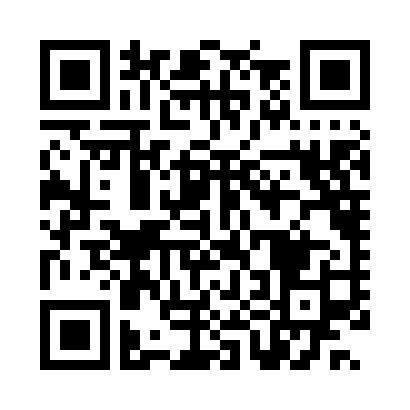 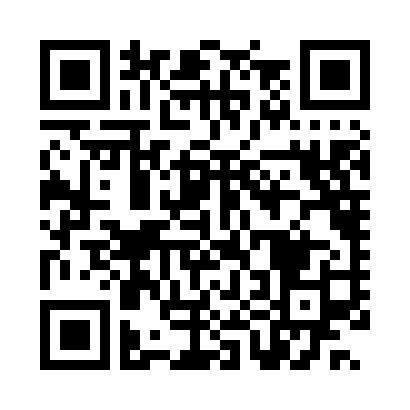 تشيساب لي
مدير مكتب تقييس الاتصالات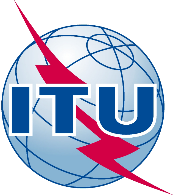 الاتحـاد الدولـي للاتصـالاتمكتب تقييس الاتصالاتجنيف، 26 مايو 2017المرجع:TSB Circular 28TSB Workshops/TKإلى:-	إدارات الدول الأعضاء في الاتحاد؛-	أعضاء قطاع تقييس الاتصالات في الاتحاد؛-	المنتسبين إلى قطاع تقييس الاتصالات؛-	الهيئات الأكاديمية المنضمة إلى الاتحادجهة الاتصال:تاتيانا كوراكوفا (Tatiana Kurakova)إلى:-	إدارات الدول الأعضاء في الاتحاد؛-	أعضاء قطاع تقييس الاتصالات في الاتحاد؛-	المنتسبين إلى قطاع تقييس الاتصالات؛-	الهيئات الأكاديمية المنضمة إلى الاتحادالهاتف:+41 22 730 5126إلى:-	إدارات الدول الأعضاء في الاتحاد؛-	أعضاء قطاع تقييس الاتصالات في الاتحاد؛-	المنتسبين إلى قطاع تقييس الاتصالات؛-	الهيئات الأكاديمية المنضمة إلى الاتحادالفاكس:+41 22 730 5853إلى:-	إدارات الدول الأعضاء في الاتحاد؛-	أعضاء قطاع تقييس الاتصالات في الاتحاد؛-	المنتسبين إلى قطاع تقييس الاتصالات؛-	الهيئات الأكاديمية المنضمة إلى الاتحادالبريد الإلكتروني:tsbworkshops@itu.intنسخة إلى:-	رؤساء لجان دراسات قطاع تقييس الاتصالات ونوابهم؛-	مدير مكتب تنمية الاتصالات؛-	مدير مكتب الاتصالات الراديويةالموضوع:ورشة عمل ويوم مخصص للعروض بشأن الاتصالات المتنقلة الدولية-2020/تكنولوجيا الجيل الخامس
جنيف، سويسرا، 11 يوليو 2017ورشة عمل ويوم مخصص للعروض بشأن الاتصالات المتنقلة الدولية-2020/تكنولوجيا الجيل الخامس
جنيف، سويسرا، 11 يوليو 2017